Jueves29de AbrilPreescolarPensamiento MatemáticoJuegos espacialesAprendizaje esperado: Cuenta colecciones no mayores a 20 elementos.Énfasis: Determina la cantidad de elementos de diferentes colecciones al participar en juegos.¿Qué vamos a aprender?Determinarás la cantidad de elementos de diferentes colecciones al participar en juegos.Pide a tu mamá, papá o algún adulto que te acompañe en casa que te apoyen a desarrollar las actividades y a escribir las ideas que te surjan durante esta sesión.En esta sesión realizarás un viaje espacial, imagina que el día de hoy estas en el espacio, realizarás juegos y actividades fuera de este mundo. ¿Qué hacemos?Actividad 1Vas a jugar a la ruleta espacial. ¿Qué harás con esta ruleta espacial? Pídele apoyo a tu familiar que te acompañe y por turnos giraren la ruleta. En cada giro tendrás que contar la colección que se indique en la ruleta y busca el número que representa esta colección.Primero es importante observar con cuidado la ruleta, puedes realizar tu ruleta con 8 naves espaciales, 9 estrellas, 10 meteoritos, 11 estrellas fugaces y 12 lunas.Gira la ruleta, cuenta la colección, busca el número que represente la cantidad y anótalo en tu ruleta. ¿Qué número representa la cantidad de la colección?Esta colección tiene ______. ¿Qué número representa la cantidad de la colección?Después de contar y anotar el número, reafirma la cantidad de la colección, son ____ elementos.Actividad 2Este juego viene con una sorpresa muy especial, “Carrera espacial” imagina que has llegado al espacio. Y se juega de la siguiente manera, por turnos van sacando una tarjeta de tu costal espacial, tienes que contar los puntos que te indique la tarjeta y avanzar esa cantidad de casillas en tu tablero. Algunas casillas deben tener meteoritos y otros cohetes espaciales.Realiza tu tablero y si llegas a caer en un cohete espacial, tendrás que subir a la otra casilla como lo indique la flecha, pero si caes en una casilla con meteorito, tendrás que bajar a la casilla que indica la flecha. La carrera espacial comienza en el número 1 y el reto es llegar al número 20Las tarjetas son de los números que te van a indicar las casillas que tienes que avanzar en el tablero.Nota: Ya no regresan las fichas con puntos al costal, sigue jugando por turnos hasta llegar al número 20Esta tarjeta tiene ________ puntos. ¿A qué casilla llegas, si avanzas ____ puntos?Cuando termines con tu carrera espacial, pero hay una sorpresa más. Actividad 3Realiza otra vez un conteo para empezar a jugar. Cuenta con 10, 9, 8, 7, 6, 5, 4, 3, 2, 1Vas a jugar a la Lotería galáctica. Vas a realizar un tablero y un juego de tarjetas con números y uno va a cantar la lotería, que son números hasta el 12Identificar el número que la voz nos indica, contar la colección en nuestro tablero y poner la tarjeta del número encima de la colección. La primera en completar su tablero gana este juego al decir ¡Lotería galáctica!Un equipo de las estrellas fugaces o el equipo de los espaciales. Jueguen hasta que haya un ganador.Mientras se realiza el juego responde las siguientes preguntas: ¿En qué colección hay ______ elementos?¿Este número (lo muestra) qué colección representa?Este juego termina en 3, 2, 1En esta sesión realizaste diferentes juegos en los que tenías que contar las colecciones e identificar el número que los representa, lo hiciste de una manera original y divertida. Contar es importante para muchas cosas.Observa la siguiente cápsula de tu amigo Gato.Gato y el espacio.https://youtu.be/8P91V6Fyo9gTen un excelente Día de las niñas y los niños. Diviértete, disfruta y cuídate mucho.Si te es posible consulta otros libros y comenta el tema de hoy con tu familia. ¡Buen trabajo!Gracias por tu esfuerzo.Para saber más:Lecturas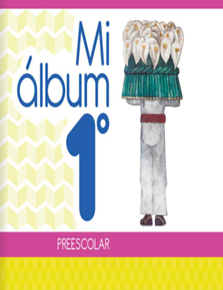 https://libros.conaliteg.gob.mx/20/K1MAA.htm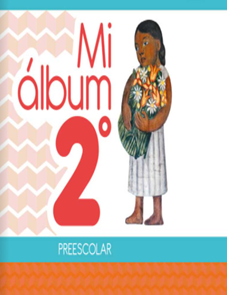 https://libros.conaliteg.gob.mx/20/K2MAA.htm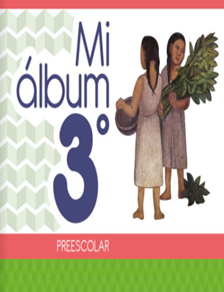 https://libros.conaliteg.gob.mx/20/K3MAA.htm